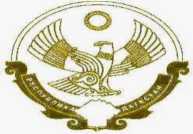 РЕСПУЛИКА ДАГЕСТАН Муниципальное казенное общеобразовательное учреждение.Телетлинская Сош№1368434 Шамильский район,с.Телетль------------------------------------------------------------------------------------------------------------------------------------------------------------------------Приказ                                                                                                      №119«О переводе учащихся 1-8 и 10 класса в следующие классы»На основании Положения о формах, периодичности и порядке текущего контроля успеваемости и промежуточной аттестации обучающихся и на основании решения Педагогического совета №7 от 23.05.2020г.ПРИКАЗЫВАЮП.1.Всех уч-ся 2-4,5-8 и 10 класса перевести в следующие классыДиректор                                                                      Джамалудинов М.О.